Aanmeld formulier speelgoedbank “De Hoelahoep” 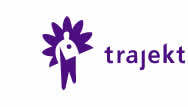 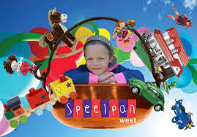 Voor Maastricht, Valkenburg Gegevens ouder(s) / verzorger(s)Familienaam: 
Adres			:Postcode / Plaats	:Telefoon		:E-mail			:Inwonende kinderen t/m 12 jaarNaam Hulpverlener 		:Telefoonnummer		:Naam Organisatie en functie	:Handtekening Hulpverlener	:Reden van aanmelden		:Ondertekening door cliëntPlaats	:Datum	:					Handtekening	:Niet volledig ingevulde formulieren worden niet in behandeling genomen! Privacy Statement: speelgoedbank “de Hoelahoep” respecteert de privacy van de door de aanvrager verstrekte gegevens. De speelgoedbank geeft de vastgelegde gegevens niet ter beschikking of inzage van derden tenzij wettelijk daartoe verplicht. De gegevens worden uitsluitend gebruikt ten behoeve van en in overeenstemming met het realiseren van de doelstellingen van de speelgoedbank.Zie voor meer informatie over Trajekt en privacy onze privacyverklaring op onze website. Naam ouder / verzorger 1: Voornaam:Achternaam:Naam ouder/verzorger 2:Voornaam:Achternaam:Naam:Geboren:Geslacht:	man / vrouwNaam: Geboren:Geslacht:	man / vrouwNaam:Geboren:Geslacht:	man / vrouwNaam:Geboren:Geslacht:	man / vrouw